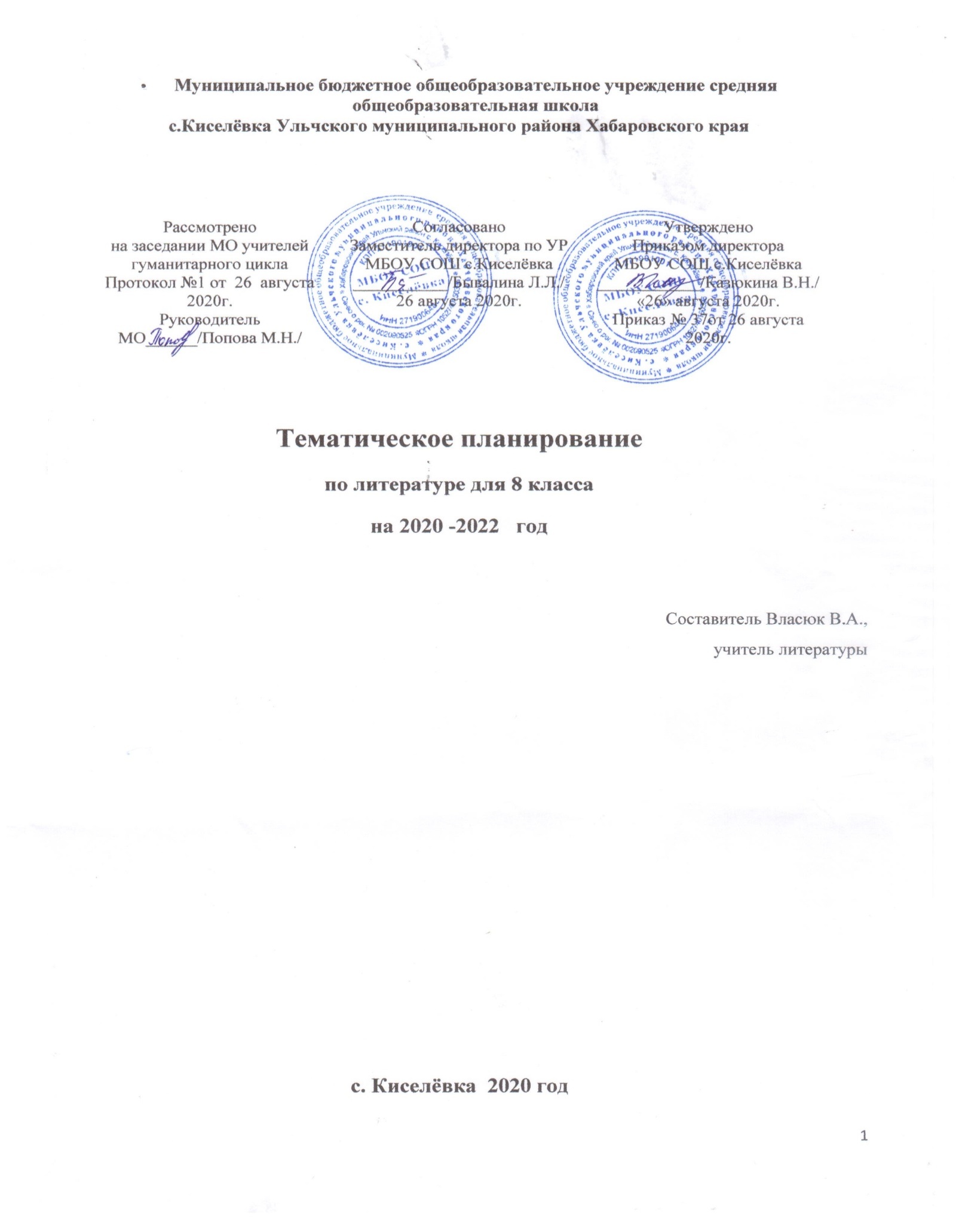 Рабочая программа по  обществознанию 10 -11 класс (базовый уровень)на  2020-2022 учебный  годСоставитель:   В.Н. Казюкина, учитель обществознания                                       2020Пояснительная запискаРабочая программа базового уровня по обществознанию для среднего общего образования разработана на основе:Федерального государственного образовательного стандарта среднего общего образования. Утвержден Приказом Минобрнауки России от 17.05.2012 № 413 «Об утверждении федерального государственного образовательного стандарта среднего общего образования» (в редакции Приказов Минобрнауки России от 29.12.2014 №1645, от 31.12. 2015 № 1578 и от 29.06.2017 № 613);Программы развития и формирования универсальных учебных действий для среднего общего образования.Концепции развития обществоведческого образования в Российской Федерации от 30 декабря 2018 г Основной образовательной программы среднего общего образования МБОУ СОШ с. Кисёлевка.Учебного плана МБОУ СОШ с.Киселёвка.Примерной Основной образовательной программы среднего общего образования от 28 июня 2016 г.Примерной программы СОО по обществознанию (базовый уровень) - М. "Просвещение" 2018 г.  с учетом авторской программы: Лазебникова А.Ю. Обществознание. Примерные рабочие программы. Предметная линия учебников под редакцией Л.Н.Боголюбова. 10 – 11 классы: учеб. пособие для общеобразоват. организаций: базовый уровень / А.Ю. Лазебникова, Н.И.Городецкая, Л.Е. Рутковская. – М.: Просвещение, 2019Рабочая программа по обществознанию ориентирована на предметную линию учебников Л.Н. Боголюбова, М.: Просвещение.Обществознание. 10 класс. Учебник ФГОС Боголюбов Л.Н., Лазебникова А. Ю., Матвеев А.И.  - М: Просвещение, 2020 г.Обществознание. 11 класс. Учебник ФГОС Боголюбов Л.Н., Лазебникова А. Ю., Матвеев А.И.  - М: Просвещение, 2020 г.Обществознание. Поурочные разработки. 10 класс : пособие для учителей общеобразовательных организаций / Л. Н. Боголюбов; Рос. акад. наук, Рос. акад. образования, изд-во «Просвещение». — М. : Просвещение, 2017 г.Обществознание. Школьный словарь. 10-11 классы. Под ред. Л.Н. Боголюбова, Ю.И. Аверьянова. -  М.: Просвещение, 2018       На базовом уровне среднего общего образования (10-11 классы)  происходит закрепление ранее изученного материала и развитие возможностей интерпретации общественных явлений, углубление теоретических представлений об общественных и социальных процессах и усиление способности практического применения полученных знаний. Задачей этого этапа преподавания и изучения обществознания является не только освоение новых знаний, но и развитие способностей самостоятельного получения знаний и их использования в реальных общественных взаимоотношениях. Особое значение приобретает понимание познания как фундаментального процесса, являющегося универсальным источником знаний, освоение различных видов познания, разделение чувственного и рационального познания, понимание критериев истины, истинного и ложного знания.    	Современное обществоведческое образование строится в соответствии со следующими принципами:1. Цели курса определяются исходя из потребностей и интересов личности на соответствующих этапах ее социального взросления, а также из интересов общества и государства в конкретных исторических условиях.2. Формирование учебного содержания определяется научной значимостью включаемых в него положений и педагогическими целями курса, а не партийной идеологией.3. В содержании курса представлены все ведущие сферы жизни общества, типичные виды человеческой деятельности, что требует отбора знаний из всего комплекса ныне существующих общественных наук.4. Знания о человеке занимают в курсе такое же весомое место, как знания об обществе.5. Важным критерием отбора элементов культуры для включения в содержание обществознания является достаточность знаний для выполнения основных видов социальной деятельности. Обязательными для усвоения являются те элементы культуры, без которых не может осуществляться типичная для человека и гражданина деятельность.6. Научные знания представленные в курсе являются основой для самостоятельного поиска учащимися путей решения насущных проблем, что усилит мотивацию учебной деятельности учащихся, позволит осознать необходимость овладения научными знаниями.7. Курс знакомит учащихся с различными взглядами на развитие общества, на актуальные современные проблемы, что позволит показать процесс исканий в сфере обществознания. Представление в курсе различных взглядов на общество, возможностей альтернативных решений проблем социального развития, рассмотрение так называемых открытых вопросов, особенно из современной российской действительности, открывает возможности показать трудности поиска истины, разнообразие мировоззренческих подходов. Вместе с тем это открытое учебное исследовательское поле может служить полигоном для решения учащимися проблемных задач, способствовать складыванию их критического мышления, выработке умений аргументировать и отстаивать собственные позиции. Курс предстает перед учащимися не как набор готовых ответов на актуальные вопросы общественного развития, а как совокупность социальных проблем, уже решенных или требующих решения в наше время. Такой социально-педагогический подход ставит определенный заслон догматизму, развивает критичность ума, позволяет вырабатывать собственное миросозерцание учащимися.     8. Политические знания в инвариантном содержании курса включают в себя   важнейшие научные понятия о сути механизмов политической жизни, а не сведения о текущей политике.9. Курс ориентирован на систему национальных и общечеловеческих ценностей, в первую очередь представленных в основном общегражданском документе - Конституции Российской Федерации.    10. В курсе находит отражение диалектика национальных, государственных, социально-групповых и частных интересов.11. Неотъемлемыми компонентами содержания курса являются знания о способах социального познания и практической деятельности, а также опыт их применения; необходимо использовать возможности различных методологических подходов, существующих в современной науке, и дать многомерную, а не упрощенную картину жизни общества.12. Источниками знаний учащихся, наряду с учебными текстами, являются многообразные документы (российские и международные правовые акты), фрагменты из работ отечественных и зарубежных мыслителей прошлого и современности, научно-популярной литературы, основополагающие российские и международные политико-правовые документы. Главнейший из них - Конституция Российской Федерации. Весьма существенно также разъяснение положений и значения Всеобщей декларации прав человека, примыкающих к ней документов, в частности тех, где изложены права ребенка.13. Необходимой частью курса является система познавательных задач и жизненных ситуаций, анализ и разрешение которых обеспечит формирование умений и развитие творческих способностей учащихся.     14. Курс - практико-ориентированный, что требует создания условий для систематического проведения практических и лабораторных занятий, построенных на решении проблемных заданий, обсуждении типичных ситуаций, разработке проектов, применении игровых форм, самостоятельном анализе разнообразных текстов - носителей социальной информации..1. Планируемые результаты освоения учебного предмета «Обществознание»ФГОС,  базовый  уровень,  устанавливает  требования  к  результатам  освоения  учебного предмета: личностным, метапредметным, предметным.Личностные и метапредметные результаты освоения учебного материалаПредметные результаты освоения учебного предмета (базовый уровень)3. Содержание учебного предмета10 класс11 классТематическое планированиеИнтернет-ресурсы. 
- Обществознание. Право Российское образование - http://www.edu.ru/ - Портал содержит каталог образовательных web - ресурсов по многим учебным дисциплинам, тексты законодательных и нормативных документов по образованию, федеральные программы и стандарты развития образования, информацию о конкурсах на получения грантов, сведения об образовательных учреждениях всех видов, глоссарий образовательных терминов.- Российский Общеобразовательный портал - http://www.school.edu.ru/ Качественный и полный каталог образовательных ресурсов. Сайт содержит большое количество обзорных, аналитических материалов на актуальные темы, начиная с сентября 2001г. Представлены каталоги ссылок. Возможен поиск по сайту.-  Портал информационной поддержки Единого Государственного Экзамена -http://www.ege.edu.ru/ Нормативная база, варианты тестов, методика оценки и результаты тестирования. Наука и образование - http://edu.rin.ru/ Портал содержит большой объем полезной информации для учащихся и преподавателей. Zavuch.info -http://zavuch.info/ - Информационный портал для работников системы образования. Содержит нормативные документы, рабочие программы, дидактические материалы, разработки уроков. Единая коллекция цифровых образовательных ресурсов - http://schoolcollection.edu.ru/catalog/teacher/  Социально – гуманитарное и политологическое образование http://www.humanities.edu.ru/index.html - Элективные курсы в профильном обучении: Образовательная область "Обществознание"http://window.edu.ru/window_catalog/files/r28009/mto076.pdf http://window.edu.ru/window_catalog/files/r28009/mto076.pdf - Обществознание в Интернете (коллекция ссылок) - http://danur-w.narod.ru/ - Официальный интернет-портал правовой информации- http://pravo.gov.ru/ - Президент России — гражданам школьного возраста- http://www.uznay-prezidenta.ru -Государственная Дума: официальный сайт- http://www.duma.gov.ru Федеральная служба государственной статистики: базы данных, статистическая информация- http://www.gks.ru -Московская школа прав человека- http://www.mshr-ngo.ru - Обществознание в школе: сайт учителя по обществознанию В.П. Данилова http://danur-w.narod.ru Организация Объединенных Наций- http://www.un.org/russian/ - Права человека в России- http://www.hro.org - Программа ЮНЕСКО «Информация для всех» в России- http://www.ifap.ru-  Социальные и экономические права в России- http://www.seprava.ru;http://www.gov.ru/ — Официальная Россия (сервер органов государственной власти Российской Федерации).http://www.president.kremlin.ru/ — Президент Российской Федерации.http://www.rsnet.ru/ — Судебная власть Российской Федерации.http://www.jurizdat.ru/editions/official/lcrf — Собрание законодательства Российской Федерации.http://www.socionet.ru — Соционет: информационное пространство по общественным наукам.http://www.alleng.ru/edu/social2.htm — Образовательные ресурсы Интернета — обществознание.http://www.subscribe.ru/catalog/economics.education.eidos6social —Обществознание в школе (дистанционное обучение).http://www.fom.ru — Фонд общественного мнения (социологические исследования).http://www.ecsocman.edu.ru — Экономика. Социология. Менеджмент. Федеральный образовательный портал.http://www.ug.ru/ug_pril/gv_index.html — Граждановедение. Приложение к «Учительской газете».http://www.be.economicus.ru — Основы экономики. Вводный курс.hup://www.cebe.sib.ru — Центр экономического и бизнес-образования: в помощь учителю.http://www.businessvoc.ru — Бизнес-словарь.http://www.hpo.opg — Права человека в России.http://www.uznay-prezidenta.ru — Президент России — гражданам школьного возраста.http://www.mshr-ngo.ru — Московская школа прав человека.http://www.ombudsman.gov.ru — Уполномоченный по правам человека в Российской Федерации: официальный сайт.http://www.pedagog-club.narod.ru/declaration2001.htm — Декларация прав школьника.nttp://www.school-sector.relarn.ru/prava/ — Права и дети в Интернете.http://www.chelt.ru — журнал «Человек и труд».http: //www, countries. ru /library, htm — Библиотека по культурологии. http://www.russianculture.ru/ — Культура России.http://www.ecolife.ru/index.shtml — Экология и жизнь. Международный экологический портал.http://www.ecosysterna.ru/ — Экологический центр «Экосистема».http://www.fw.ru — Фонд «Мир семьи» (демография, семейная политика).http: //www.glossary.ru/ — Глоссарий по социальным наукам.http://www.ihtik.lib ru/encycl/index.html — Энциклопедии, словари, справочники.Обществознание: 8—11 классы: программное средство учебного назначения на основе мультимедиа. — М., 2018Планируемые результатыПланируемые результатыЛичностные результаты  Метапредметные10 класс- мотивированность на посильное и созидательное участие в жизни общества;- заинтерисованность не только в личном успехе, но и в благополучии и процветании своей страны;- ценностные ориентиры, основанные на идеях патриотизма, любви и уважения к Отечеству; необходимости поддержания гражданского мира и согласия; отношении к человеку, его правам и свободам как высшей ценности; стремление к укреплению исторически сложившегося государственного единства; признании равноправия народов, единства разнообразных культур; убежденности в важности для общества семьи и семейных традиций; осознании своей ответственностиза страну перед нынешними и грядущими поколениями.Регулятивные УУД:- умение сознательно организовывать свою познавательную деятельность (от постановки цели до получения и оценки результата);- способности к самостоятельному приобретению новых знаний и практических умений, умения управлять своей познавательной деятельностью;- самостоятельно обнаруживать и формулировать учебную проблему, определять цель учебной деятельности, выбирать тему проекта; - выдвигать версии решения проблемы, осознавать конечный результат, выбирать из предложенных и искать самостоятельно средства достижения цели; -  составлять (индивидуально или в группе) план решения проблемы (выполнения проекта); -  работая по плану, сверять свои действия с целью и, при необходимости, исправлять ошибки самостоятельно; - в диалоге с учителем совершенствовать самостоятельно выработанные критерии оценки. Познавательные УУД:- умение объяснять явления и процессы социальной действительности с научных позиций; рассматривать их комплексно в контексте сложившихся реалий и возможных перспектив;- способности анализировать реальные социальные ситуации, выбирать адекватные способы деятельности и модели поведения в рамках реализуемых основных социальных ролей, свойственных подросткам;- умение выполнять познавательные и практические задания, в том числе с использованием проектной деятельность на уроках и в доступной социальной практике, на: - использование элементов причинно –следственного анализа;- исследование несложных реальных связей и зависимостей;- определение сущностных характеристик изучаемого объекта; выбор верных критериев для сравнения, сопоставления, оценки объектов;- поиск и извлечение нужной информации по заданной теме и адаптированных источниках различного типа;- перевод информации из одной знаковой системы в другую (из текста в таблицу, из аудиовизуального ряда в текст и др.); выбор знаковых систем адекватно познавательной и коммуникативной ситуации;- подкрепление изученных положений конкретными примерами;- оценку своих учебных достижений, поведения, черт своей личности с учетом мнения других людей, в том числе для корректировки собственного поведения в окружающей среде; выполнение в повседневной жизни этических и правовых норм, экологических требований;- определение собственного отношения к явлениям современной жизни, формулирование своей точки зрения.Коммуникативные УУД:- овладение различными видами публичных выступлений (высказывания, монолог, дискуссия) и следование этическим нормам и правилам ведения диалога;- умение взаимодействовать в ходе выполнения групповой работы, вести диалог, участвовать в дискуссии, аргументировать собственную точку зрения;- умение адекватно использовать речевые средства для эффективного решения разнообразных коммуникативных задач.11классмотивированность на посильное и созидательное участие в жизни общества;- заинтерисованность не только в личном успехе, но и в благополучии и процветании своей страны;- ценностные ориентиры, основанные на идеях патриотизма, любви и уважения к Отечеству, краю; необходимости поддержания гражданского мира и согласия; отношениик человеку, его правам и свободам как высшей ценности; стремление к укреплению исторически сложившегося государственного единства; признании равноправия народов, единства разнообразных культур; убежденности в важности для общества семьи и семейных традиций; осознании своей ответственности за страну перед нынешними и грядущими поколениями.Регулятивные УУД:- умение сознательно организовывать свою познавательную деятельность (от постановки цели до получения и оценки результата);- способности к самостоятельному приобретению новых знаний и практических умений, умения управлять своей познавательной деятельностью;- самостоятельно обнаруживать и формулировать учебную проблему, определять цель учебной деятельности, выбирать тему проекта; - выдвигать версии решения проблемы, осознавать конечный результат, выбирать из предложенных и искать самостоятельно средства достижения цели; -  составлять (индивидуально или в группе) план решения проблемы (выполнения проекта); -  работая по плану, сверять свои действия с целью и, при необходимости, исправлять ошибки самостоятельно; - в диалоге с учителем совершенствовать самостоятельно выработанные критерии оценки. Познавательные УУД:- умение объяснять явления и процессы социальной действительности с научных позиций; рассматривать их комплексно в контексте сложившихся реалий и возможных перспектив;- способности анализировать реальные социальные ситуации, выбирать адекватные способы деятельности и модели поведения в рамках реализуемых основных социальных ролей, свойственных подросткам;- умение выполнять познавательные и практические задания, в том числе с использованием проектной деятельность на уроках и в доступной социальной практике, на: - использование элементов причинно –следственного анализа;- исследование несложных реальных связей и зависимостей;- определение сущностных характеристик изучаемого объекта; выбор верных критериев для сравнения, сопоставления, оценки объектов;- поиск и извлечение нужной информации по заданной теме и адаптированных источниках различного типа;- перевод информации из одной знаковой системы в другую (из текста в таблицу, из аудиовизуального ряда в текст и др.); выбор знаковых систем адекватно познавательной и коммуникативной ситуации;- подкрепление изученных положений конкретными примерами;- оценку своих учебных достижений, поведения, черт своей личности с учетом мнения других людей, в том числе для корректировки собственного поведения в окружающей среде; выполнение в повседневной жизни этических и правовых норм, экологических требований;- определение собственного отношения к явлениям современной жизни, формулирование своей точки зрения.Коммуникативные УУД:- овладение различными видами публичныхвыступлений (высказывания, монолог, дискуссия) и следование этическим нормам и правилам ведения диалога;- умение взаимодействовать в ходе выполнения групповой работы, вести диалог, участвовать в дискуссии, аргументировать собственную точку зрения;- умение адекватно использовать речевые средства для эффективного решения разнообразных коммуникативных задач.Планируемые результаты10 классПланируемые результаты10 классПланируемые результаты10 классПредметныеПредметныеПредметныеТема  Учащийся научится  Учащийся  получит  возможность научитьсяТема 1.Человек в обществе.- выделять черты социальной сущности человека;- выявлять роль агентов социализации на основных этапах социализации индивида;- раскрывать связь между мышлением и деятельностью;- различать виды деятельности, приводить примеры основных видов деятельности;- выявлять и соотносить цели, средства и результаты деятельности;- анализировать различные ситуации свободного выбора, выявлять его основания и последствия; - различать формы чувственного и рационального познания, поясняя их примерами;- выявлять особенности научного познания;различать абсолютную и относительную истины;- иллюстрировать конкретными примерами роль мировоззрения в жизни человека;- выявлять связь науки и образования, анализировать факты социальной действительности в контексте возрастания роли образования и науки в современном обществе;- выражать и аргументировать собственное отношение к роли образования и самообразования в жизни человека.- характеризовать общество как целостную развивающуюся (динамическую) систему в единстве и взаимодействии его основных сфер и институтов;- выявлять, анализировать, систематизировать и оценивать информацию, ллюстрирующую многообразие и противоречивость социального развития;- приводить примеры прогрессивных и регрессивных общественных изменений, аргументировать свои суждения, выводы;- формулировать собственные суждения о сущности, причинах и последствиях глобализации; иллюстрировать проявления различных глобальных проблем.оценивать разнообразные явления и процессы общественного развития;- объяснять специфику взаимовлияния двух миров социального и природного в понимании природы человека и его мировоззрения;- устанавливать причинно-следственные связи между состоянием различных сфер жизни общества и общественным развитием в целом;- выявлять, опираясь на теоретические положения и материалы СМИ, тенденции и перспективы общественного развития;- систематизировать социальную информацию, устанавливать связи в целостной картине общества (его структурных элементов, процессов, понятий) и представлять ее в разных формах (текст, схема, таблица).Тема 2. Общество как мир культуры.- определять роль духовных ценностей в обществе;- распознавать формы культуры по их признакам, иллюстрировать их примерами;- различать виды искусства;соотносить поступки и отношения с принятыми нормами морали;- выявлять сущностные характеристики религии и ее роли в культурной жизни.использовать полученные знания о социальных ценностях и нормах в повседневной жизни, прогнозировать последствия принимаемых решений;- применять знания о методах познания социальных явлений и процессов в учебной деятельности и повседневной жизни; - характеризовать основные методы научного познания;- выявлять особенности социального познания;- различать типы мировоззрений;- выражать собственную позицию по вопросу познаваемости мира и аргументировать ее.Тема 3. Правовое регулирование общественных отношений.- сравнивать правовые нормы с другими социальными нормами;выделять основные элементы системы права;- выстраивать иерархию нормативных актов;- выделять основные стадии законотворческого процесса в Российской Федерации;- различать понятия «права человека» и «права гражданина», ориентироваться в ситуациях, связанных с проблемами гражданства, правами и обязанностями гражданина РФ, с реализацией гражданами своих прав и свобод;- обосновывать взаимосвязь между правами и обязанностями человека и гражданина, выражать собственное отношение к лицам, уклоняющимся от выполнения конституционных обязанностей;- аргументировать важность Соблюдения  норм экологического права и характеризовать способы защиты экологических прав;- раскрывать содержание гражданских правоотношений;применять полученные знания о нормах гражданского права в практических ситуациях, прогнозируя последствия принимаемых решений;- различать организационно-правовые формы предприятий;характеризовать порядок рассмотрения гражданских споров;- давать обоснованные оценки Правомерного и неправомерного поведения субъектов семейного права, применять знания основ семейногоправа в повседневной жизни;- находить и использовать в повседневной жизни информацию о правилах приема в образовательные организации профессионального и высшего образования;- характеризовать условия заключения, изменения и расторжения трудового договора;иллюстрировать примерами виды социальной защиты и социального обеспечения;- извлекать и анализировать информацию по заданной теме в адаптированных источниках различного типа (Конституция РФ, ГПК РФ, АПК РФ, УПК РФ);объяснять основные идеи международных документов, направленных на защиту прав человека.- действовать в пределах правовых норм для успешного решения жизненных задач в разных сферах общественных отношений;- перечислять участников законотворческого процесса и раскрывать их функции;- характеризовать механизм судебной защиты прав человека и гражданина в РФ;- ориентироваться в предпринимательских правоотношениях;- выявлять общественную опасность коррупции для гражданина, общества и государства;- применять знание основных норм права в ситуациях повседневной жизни, прогнозировать последствия принимаемых решений;- оценивать происходящие события и поведение людей с точки зрения соответствия закону;- характеризовать основные направления деятельности государственных органов по предотвращению терроризма, раскрывать роль СМИ и гражданского общества в противодействии терроризму.11классТема 1.Экономическая жизнь общества.- раскрывать взаимосвязь экономики с другими сферами жизни общества;- конкретизировать примерами основные факторы производства и факторные доходы;- объяснять механизм свободного ценообразования, приводить примеры действия законов спроса и предложения;- оценивать влияние конкуренции и монополии на экономическую жизнь, поведение основных участников экономики;- различать формы бизнеса;извлекать социальную информацию из источников различного типа о тенденциях развития современной рыночной экономики;- различать экономические и бухгалтерские издержки;- приводить примеры постоянных и переменных издержек производства;различать деятельность различных финансовых институтов, выделять задачи, функции и роль Центрального банка Российской Федерации в банковской системе РФ;- различать формы, виды проявления инфляции, оценивать последствия инфляции для экономики в целом и для различных социальных групп;- выделять объекты спроса и предложения на рынке труда, описывать механизм их взаимодействия; определять причины безработицы, различать ее виды; высказывать обоснованные суждения о направлениях государственной политики в области занятости; - объяснять поведение собственника, работника, потребителя с точки зрения экономической рациональности, анализировать собственное потребительское поведение;- анализировать практические ситуации, связанные с реализацией гражданами своих экономических интересов;- приводить примеры участия государства в регулировании рыночной экономики;- высказывать обоснованные суждения о различных направлениях экономической политики государства и ее влиянии на экономическую жизнь общества;- различать важнейшие измерители экономической деятельности и показатели их роста: ВНП (валовой национальный продукт), ВВП (валовой внутренний продукт);различать и сравнивать пути достижения экономического роста.выделять и формулировать характерные особенности рыночных структур;- выявлять противоречия рынка;раскрывать роль и место фондового рынка в рыночных структурах;раскрывать возможности финансирования малых и крупных фирм;- обосновывать выбор форм бизнеса в конкретных ситуациях;различать источники финансирования малых и крупных предприятий;- определять практическое назначение основных функций менеджмента;- определять место маркетинга в деятельности организации;- применять полученные знания для выполнения социальных ролей работника и производителя;- оценивать свои возможности трудоустройства в условиях рынка труда;- раскрывать фазы экономического цикла;- высказывать аргументированные суждения о противоречивом влиянии процессов глобализации на различные стороны мирового хозяйства и национальных экономик; давать оценку противоречивым последствиям экономической глобализации;- извлекать информацию из различных источников для анализа тенденций общемировогоэкономического развития, экономического развития России.Тема 2.Социальная сфера.- выделять критерии социальной стратификации;- анализировать социальную информацию из адаптированных источников о структуре общества и направлениях ее изменения;- выделять особенности молодежи как социально-демографической группы, раскрывать на примерах социальные роли юношества;- высказывать обоснованное суждение о факторах, обеспечивающих успешность самореализации молодежи в условиях современного рынка труда;- выявлять причины социальных конфликтов, моделировать ситуации разрешения конфликтов;- конкретизировать примерами виды социальных норм;характеризовать виды социального контроля и их социальную роль, различать санкции социального контроля;- различать позитивные и негативные девиации, раскрывать на примерах последствия отклоняющегося поведения для человека и общества;- определять и оценивать возможную модель собственного поведения в конкретной ситуации с точки зрения социальных норм;- различать виды социальной мобильности, конкретизировать примерами;- выделять причины и последствия этносоциальных конфликтов, приводить примеры способов их разрешения;- характеризовать основные принципы национальной политики России на современном этапе;- характеризовать социальные институты семьи и брака; - раскрывать факторы, влияющие на формирование института современной семьи; - характеризовать семью как социальный институт, раскрывать роль семьи в современном обществе;- высказывать обоснованные суждения о факторах, влияющих на демографическую ситуацию в стране;- формулировать выводы о роли религиозных организаций в жизни современного общества, объяснять сущность свободы совести, сущность и значение веротерпимости;- осуществлять комплексный поиск, систематизацию социальной информации по актуальным проблемам социальной сферы, сравнивать, анализировать, делать выводы, рационально решать познавательные и проблемные задачи; - оценивать собственные отношения и взаимодействие с другими людьми с позиций толерантности.- выделять причины социального неравенства в истории и современном обществе;- высказывать обоснованное суждение о факторах, обеспечивающих успешность самореализации молодежи в современных условиях;- анализировать ситуации, связанные с различными способами разрешения социальных конфликтов;- выражать собственное отношение к различным способам разрешения социальных конфликтов;- толерантно вести себя по отношению к людям, относящимся к различным этническим общностям и религиозным конфессиям; оценивать роль толерантности в современном мире;- находить и анализировать социальную информацию о тенденциях развития семьи в современном обществе;- выявлять существенные параметры демографической ситуации в России на основе анализа данных переписи населения в Российской Федерации, давать им оценку; - выявлять причины и последствия отклоняющегося поведения, объяснять с опорой на имеющиеся знания способы преодоления отклоняющегося поведения;- анализировать численность населения и динамику ее изменений в мире и в России.Тема 3.Политическая жизнь общества- выделять субъектов политической деятельности и объекты политического воздействия;различать политическую власть и другие виды власти;- устанавливать связи между социальными интересами, целями и методами политической деятельности;-высказывать                   аргументированные суждения о соотношении средств и целей в политике;раскрывать роль и функции политической системы;- характеризовать государство как центральный институт политической системы;- различать типы политических режимов, давать оценку роли политических режимов различных типов в общественном развитии;- обобщать и систематизировать информацию о сущности (ценностях, принципах, признаках, роли в общественном развитии) демократии;-характеризовать демократическую избирательную систему;различать мажоритарную, пропорциональную, смешанную избирательные системы;- устанавливать взаимосвязь правового государства и гражданского общества, раскрывать ценностный смысл правового государства;- определять роль политической элиты и политического лидера в современном обществе;- конкретизировать примерами роль политической идеологии;- раскрывать на примерах функционирование различных партийных систем;- формулировать суждение о значении многопартийности и идеологического плюрализма в современном обществе;- оценивать роль СМИ в современной политической жизни;- иллюстрировать примерами основные этапы политического процесса;- различать и приводить примеры непосредственного и опосредованного олитического участия, высказывать обоснованное суждение о значении участия граждан в политике.находить, анализировать информацию о формировании правового государства и гражданского общества в Российской Федерации, выделять проблемы;- выделять основные этапы избирательной кампании;- в перспективе осознанно участвовать в избирательных кампаниях;- отбирать и систематизировать информацию СМИ о функциях и значении местного самоуправления;- самостоятельно давать аргументированную оценку личных качеств и деятельности политических лидеров;- характеризовать особенности политического процесса в России;анализировать основные тенденции современного политического процесса.Название раздела, темыКоличество часов на изучение раздела, темы Основное содержание по разделам, темам с указанием названия контрольных (тестовых), практических, лабораторных работКол-во контрольных (тестовых работ) по каждому разделу (теме)Тема I. Человек в обществе20Что такое общество. Общество и культура. Науки об обществе. Общество как сложная система. Социальные институты. Динамика общественного развития. Проблема общественного прогресса. Социальная сущность человека. Самосознание и самореализация. Деятельность - способ существования людей. Многообразие видов деятельности. Познавательная и коммуникативная деятельность. Многообразие человеческого знания. Свобода и необходимость в деятельности человека. Свобода и ответственность. Современное общество. Глобальная информационная экономика. Глобальная угроза международного терроризма. Противодействие международному терроризму. Повторительно-обобщающий урок по теме «Человек в обществе».1Тема 2. «Общество как мир культуры » 15Духовная культура общества. Многообразие культур. Духовный мир личности. Мировоззрение и его роль в жизни человека. Мораль. Устойчивость и изменчивость моральных норм. Наука и её функции в обществе. Образование в современном обществе. Религия и религиозные организации. Религия и религиозные организации в современной России. Искусство. Структура искусства. Массовая культура. Средства массовой информации и массовая культура. Повторительно-обобщающий урок по теме «Духовная сфера общества».1Тема 3. «Правовое регулирование общественных отношений» 35Современные подходы к пониманию права. Взаимосвязь естественного и позитивного права. Право в системе социальных норм. Система права. Источники права. Виды нормативных актов. Юридическая ответственность. Предпосылки правомерного поведения. Правовая культура. Гражданин Российской Федерации. Воинская обязанность. Гражданское право. Наследование. Семейное право. Права и обязанности детей и родителей. Правовое регулирование занятости и трудоустройства. Социальная защита и социальное обеспечение. Экологическое право. Способы защиты экологических прав. Процессуальные отрасли права. Уголовный процесс. Конституционное судопроизводство. Основные стадии конституционного судопроизводства. Международная защита прав человека. Международные преступления и правонарушения. Правовые основы антитеррористической политики Российской Федерации. Органы власти, проводящие политику противодействия терроризму. Повторительно-обобщающий урок по теме «Правовое регулирование общественных отношений».1Итого:70 часов3 часаНазвание раздела, темыКоличество часов на изучение раздела, темы Основное содержание по разделам, темам с указанием названия контрольных (тестовых), практических, лабораторных работКол-во контрольных (тестовых работ) по каждому разделу (теме)Тема 1. Экономическая жизнь общества28Экономика, экономическая наука. Уровни экономики: микроэкономика, макроэкономика. Факторы производства и факторные доходы. Спрос, закон спроса, факторы, влияющие на формирование спроса. Предложение, закон предложения. Формирование рыночных цен.Равновесная цена. Виды и функции рынков. Рынок совершенной и несовершенной конкуренции. Политика защиты конкуренции и антимонопольное законодательство. Рыночные отношения в современной экономике. Фирма в экономике. Фондовый рынок, его инструменты. Акции, облигации и другие ценные бумаги. Предприятие. Экономические и бухгалтерские издержки и прибыль. Постоянные и переменные затраты (издержки). Основные источники финансирования бизнеса. Основные принципы менеджмента. Основы маркетинга. Финансовый рынок.Банковская система. Центральный банк Российской Федерации, его задачи, функции и роль в банковской системе России. Финансовые институты. Виды, причины и последствия инфляции.Рынок труда. Занятость и безработица, виды безработицы. Государственная политика в области занятости. Рациональное экономическое поведение собственника, работника, потребителя, семьянина. Роль государства в экономике. Общественные блага. Налоговая система в РФ. Виды налогов. Функции налогов. Налоги, уплачиваемые предприятиями. Основы денежной и бюджетной политики государства. Денежно-кредитная (монетарная) политика.Государственный бюджет. Государственный долг. Экономическая деятельность и ее измерители. ВВП и ВНП – основные макроэкономические показатели. Экономический рост. Экономические циклы. Мировая экономика. Международная специализация, международное разделение труда, международная торговля, экономическая интеграция, мировой рынок.Государственная политика в области международной торговли. Глобальные экономические проблемы. Тенденции экономического развития России.Тема 2. Социальная сфера 15Социальная структура общества и социальные отношения. Социальная стратификация, неравенство. Социальные группы, их типы. Молодежь как социальная группа. Социальный конфликт. Виды социальных конфликтов, их причины. Способы разрешения конфликтов. Социальные нормы, виды социальных норм. Отклоняющееся поведение (девиантное).Социальный контроль и самоконтроль. Социальная мобильность, ее формы и каналы в современном обществе. Этнические общности. Межнациональные отношения, этносоциальные конфликты, пути их разрешения. Конституционные принципы национальной политики в Российской Федерации. Семья и брак. Тенденции развития семьи в современном мире. Проблема неполных семей. Современная демографическая ситуация в Российской Федерации. Религиозные объединения и организации в Российской Федерации.Тема 3. Политическая жизнь общества20Политическая деятельность. Политические институты. Политические отношения. Политическая власть. Политическая система, ее структура и функции. Государство как основной институт политической системы. Государство, его функции. Политический режим. Типология политических режимов. Демократия, ее основные ценности и признаки. Избирательная система.Типы избирательных систем: мажоритарная, пропорциональная, смешанная. Избирательнаякампания. Гражданское общество и правовое государство. Политическая элита и политическое лидерство. Типология лидерства. Политическая идеология, ее роль в обществе. Основныеидейно-политические течения современности. Политические партии, их признаки, функции, классификация, виды. Типы партийных систем. Понятие, признаки, типология общественно- политических движений. Политическая психология. Политическое поведение. Роль средств массовой информации в политической жизни общества. Политический процесс. Политическое участие. Абсентеизм, его причины и опасность. Особенности политического процесса в РоссииПодготовка к ЕГЭ5Итого:68 часа№10 классТемаКоличество часов /программа Боголюбова/Количество часов /рабочая программа/1Вводный урок.  Человек в обществе.20202  Общество как мир культуры.  15153Правовое регулирование общественных отношений. Резерв.  35 35Итого:  70  70  70  11 класс11 класс11 класс11 класс1.  Вводный урок. 1  12.  Экономическая жизнь общества.  28 283.  Социальная сфера.  15  154.  Политическая жизнь общества.  20205.  Резерв. Подготовка к ЕГЭ.  55Итого:6868  